U sljedećim zadacima samo je jedan odgovor točan. Zaokruži slovo ispred točnog odgovora.Najveća pustinja na Zemlji je:a) Kalahari b) Namibc) SaharaNajviši vrh Afrike, Kibo, nalazi se u: a) Etiopsko-somalijskom visočju b) Jezerskom visočjuc) Južnoafričkom visočju U sljedećem zadatku na crtu u lijevom stupcu upiši slovo odgovarajućeg pojma iz desnogstupca. Jedno slovo je višak.         zavala         mlada ulančana planinaA - AtlasB - Kalahari i KongoC - Tibesti i AhaggarSljedeće zadatke riješi uz pomoć udžbenika i geografske karte.a) Prema brojkama na karti upiši imenazavala i pustinje:                                                          1 -                                                                                            2 -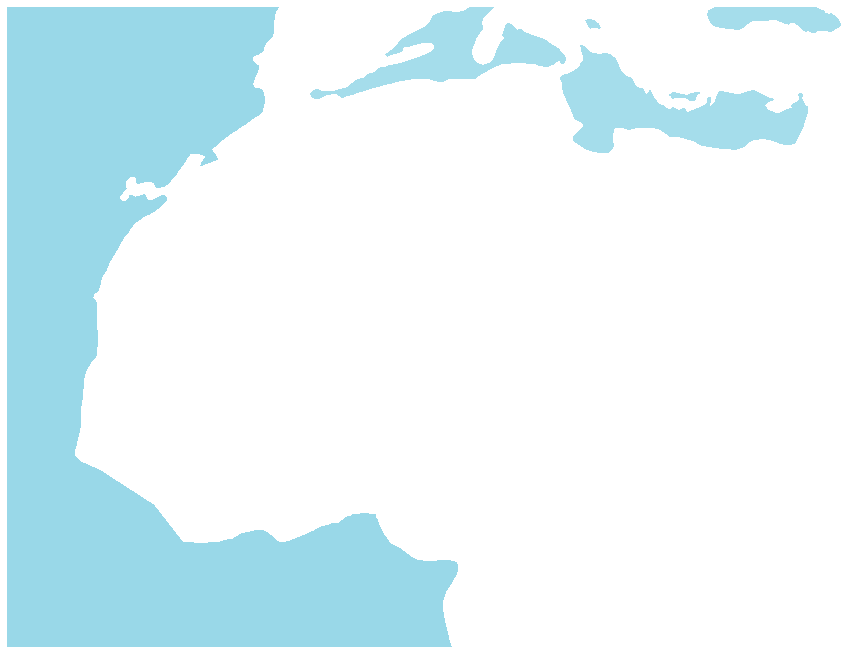 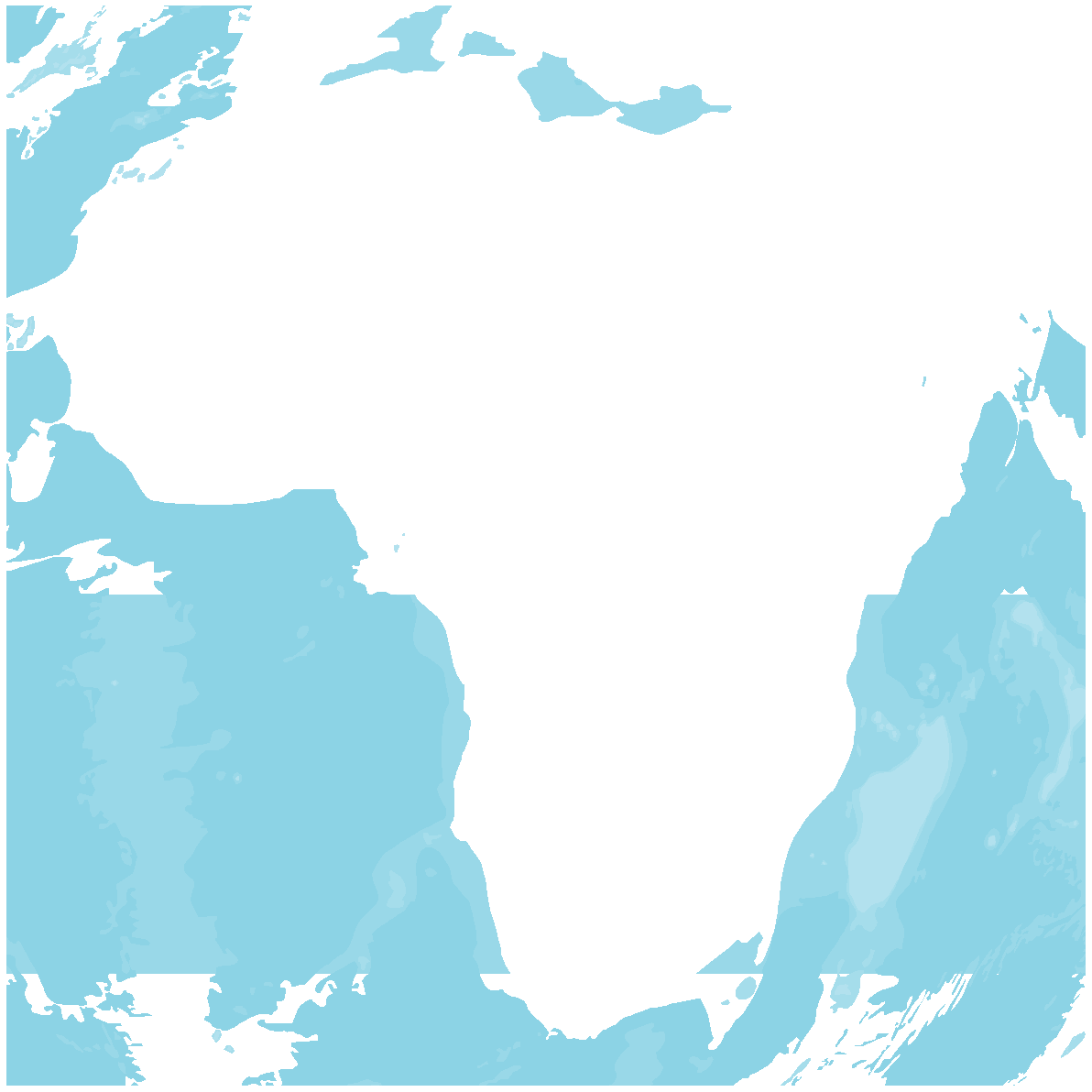 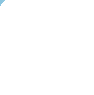 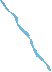 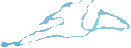 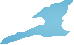 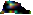 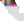 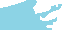 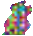 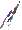 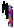 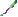 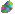 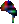 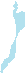 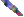 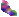 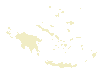 3 -b) Prema slovima na karti upiši imena                                                visočja i mlade ulančane planine:                                                       A -__________________________B -  	C -  	 D -  	 